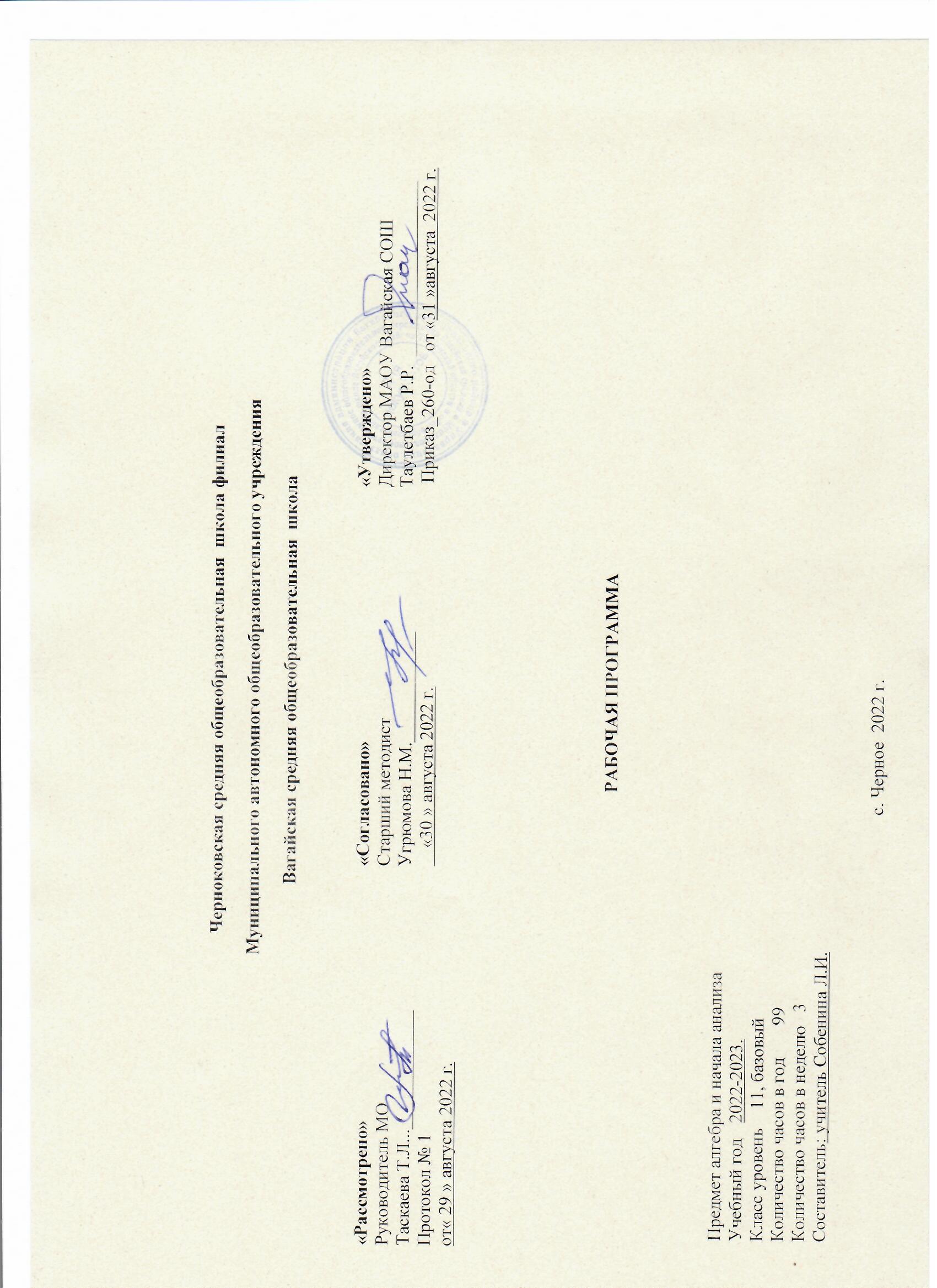 Планируемые результаты освоения учебного предметаЛичностные результаты:воспитание российской гражданской идентичности: патриотизма, уважения к Отечеству, осознания вклада отечественных ученых в развитие мировой науки;формирование мировоззрения, соответствующего современному уровню развития науки и общественной практики;ответственное отношение к обучению, готовность и способность к саморазвитию на протяжении всей жизни; сознательное отношение к непрерывному образованию как к условию успешной профессиональной и общественной деятельности;осознанный выбор будущей профессиональной деятельности на базе ориентировки в мире профессий и профессиональных предпочтений; отношений к профессиональной деятельности как к возможности участия в решении личных, общественных, государственных и общенациональных проблем; формирование уважительного отношения к труду, развитие опыта участия в социально значимом труде;умение контролировать, оценивать и анализировать процесс и результат учебной и математической деятельности;умение управлять своей познавательной деятельностью;умение взаимодействовать с одноклассниками, детьми младшего возраста и взрослыми в образовательной, общественно полезной, учебно-исследовательской, проектной и других видах деятельности;критичность мышления, инициатива, находчивость, активность при решении математических задач.Метапредметные результаты:умение самостоятельно определять цели своей деятельности, ставить и формулировать для себя новые задачи в учебе;умение соотносить свои действия с планируемыми результатами, осуществлять контроль своей деятельности в процессе достижения результата, определять способы действий в рамках предложенных условий и требований, корректировать свои действия в соответствии с изменяющейся ситуацией;умение самостоятельно принимать решения, проводить анализ своей деятельности, применять различные методы познания;владение навыками познавательной, учебно-исследовательской и проектной деятельности;формирование понятийного аппарата, умения создавать обобщения, устанавливать аналогии, классифицировать, самостоятельно выбирать основания и критерии для классификации;умение устанавливать причинно-следственные связи, строить логическое рассуждение, умозаключение и делать выводы;формирование компетентности в области использования информационно-коммуникационных технологий;умение видеть математическую задачу в контексте проблемной ситуации в других дисциплинах, в окружающей жизни;умение находить в различных источниках информацию, необходимую для решения математических задач, и представлять ее в понятной форме, принимать решение в условиях неполной или избыточной, точной или вероятностной информации;умение понимать и использовать математические средства наглядности (графики, таблицы, схемы) для иллюстрации, интерпретации, аргументации;умение выдвигать гипотезы при решении задачи, понимать необходимость их проверки;понимание сущности алгоритмических предписаний и умение действовать в соответствии с предложенным алгоритмом.Предметные результаты:осознание значения математики для повседневной жизни человека;представление о математической науке как сфере математической деятельности, об этапах ее развития, о ее значимости для развития цивилизации;умения описывать явления реального мира на математическом языке; представления о математических понятиях и математических моделях как о важнейшем инструментарии, позволяющим описывать и изучать разные процессы и явления;представление об основных понятиях, идеях и методах алгебры и математического анализа;представление о процессах и явлениях, имеющих вероятностный характер, о статистических закономерностях в реальном мире, об основных понятиях элементарной теории вероятностей; умение находить и оценивать вероятности наступления событий в простейших практических ситуациях и основные характеристики случайных величин;владение методами доказательств и алгоритмов решения; умение их применять, проводить доказательные рассуждения в ходе решения задач;практически значимые математические умения и навыки, их применение к решению задач, предполагающие умения:                         выполнять вычисления с действительными числами;решать рациональные, иррациональные, показательные, степенные и тригонометрические уравнения, неравенства, системы уравнений и неравенств;решать текстовые задачи арифметическим способом, с помощью составления и решения уравнений и неравенств;использовать алгебраический язык для описания предметов окружающего мира и создание соответствующих математических моделей;выполнять тождественные преобразования рациональных, иррациональных, степенных, показательных и тригонометрических выражений;выполнять операции над множествами;владение навыками использования компьютерных программ при решении математических задач.Содержание  учебного предмета Повторение курса алгебры и начал анализа 10 класса                               5часовТригонометрические функции                                                                         18часовПроизводная и ее геометрический смысл                                                     16 часовПрименение производной к исследованию функций                                17часовИнтеграл                                                                                                                   19 часовКомбинаторика                                                                                                         8часовЭлементы теории вероятностей	                                                            7часов	Статистика	                                                                                                          5часов	Повторение	                                                                                                          7часов	           3.  Тематическое планирование с учётом рабочей программы воспитания с указанием количества часов, отводимых на изучение каждой темы.Ключевые воспитательные задачи:   1)Использовать в воспитании детей возможности школьного урока. Поддерживать использование на уроках  интерактивных, коллективных, интегрированных форм занятий с учащимися с выходом вне стен школы.  2)Инициировать и поддерживать ученическое самоуправление как на уровне школы, так и на уровне классных сообществ. Тематическое планирование с указанием количества часов, отводимых на освоение каждой темы.№ п/пНаименование тем Количес-тво часов Модуль воспитательной программы «Школьный урок»1Показательная и степенная функции.Решение алгебраических уравнений и неравенств.12Решение иррациональных уравнений.13Логарифмическая  функция. Логарифмические уравнения и неравенства.14Тригонометрические формулы. Уравнения cos x = a, sin x = a, tg x = a.15Решение  тригонометрических уравнений16Область определения тригонометрических функций17Множество значений тригонометрических функций18Четность, нечетность тригонометрических функций19Периодичность тригонометрических функций110Четность, нечетность, периодичность тригонометрических функций111Свойства функции   112Свойства функции    и её график 113Свойства функции     и её график114Свойства функции   115График функции   116Свойства функции    и её график117Свойства функции   118График функции   119График функции   120Обратные тригонометрические функции121Урок обобщения и систематизации знаний 122Контрольная работа №1123Производная224Производная степен-ной функции225Правила дифференцирования326Производная некоторых элементарных функций327Геометрический смысл производной328Обобщающий урок229Контрольная работа №2130Возрастание и убывание функций331Экстремумы функции332Применение производной к построению графиков функций433Наибольшее и наименьшее значения функций434Выпуклость графика функции, точки перегиба235Контрольная работа №3136Первообразная237Правила нахождения первообразных238Площадь криволинейной трапеции и интеграл339Вычисление интегралов240Вычисление площадей с помощью интегралов441Применение производной и интеграла к решению практических задач242Обобщающий урок343Контрольная работа №4144Правило произведения145Перестановки146Размещения.147Сочетания и их свойства.148Бином Ньютона.149Выполнение упражнений по теме «Комбинаторика».150Выполнение упражнений по теме «Комбинаторика».151Контрольная работа №5152Элементы теории вероятностей. События.153Вероятность события. Сложение вероятностей.154Независимые события. Умножение вероятностей.155Статистическая вероятность.156Решение задач по теме «Элементы теории вероятностей».157Решение задач по теме «Элементы теории вероятностей».158Контрольная работа №5159Элементы теории вероятностей. События.160Статистика. Случайные величины.161Центральные тенденции.162Меры разброса.163Решение задач по теме «Статистика».164Выражения и преобразования265Уравнения и неравенства266Функции1Итого 99